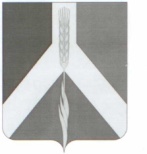 РОССИЙСКАЯ   ФЕДЕРАЦИЯСОВЕТ  ДЕПУТАТОВУсть-Багарякского сельского поселенияКунашакского   района    Челябинской  областиРЕШЕНИЕУсть-Багарякского сельского поселения4 – го заседания  Совета депутатовот      22.03.2018 г.                                                                                                                  №    4А   О внесении изменении   в структуру  администрации     Усть-Багарякского сельского поселенияРуководствуясь Федеральным законом от 06.10.2003 года № 131 «Об общих принципах организации местного самоуправления в Российской Федерации», Уставом Усть-Багарякского сельского поселения,  Совет депутатов  Усть-Багарякского  сельского поселенияРЕШАЕТ:1. Утвердить  внесение изменении в структуру администрации Усть-Багарякского сельского поселения на 2018 год, согласно приложения. 
2. Решение вступает в силу и распространяется на правоотношения с 01.04.2018 года.Председатель Совета депутатов:                                                                       Р.Р.Грехова